ПРИЛОЖЕНИЕ БСводная ведомость нагрузок цеха Таблица Б.1 - Сводная ведомость нагрузок инструментального цеха Наименование РУ и электроприемниковЗаданная нагрузка, приведенная к длительному режимуЗаданная нагрузка, приведенная к длительному режимуЗаданная нагрузка, приведенная к длительному режимуЗаданная нагрузка, приведенная к длительному режимуЗаданная нагрузка, приведенная к длительному режимуЗаданная нагрузка, приведенная к длительному режимутСменная нагрузкаСменная нагрузкаСменная нагрузкапэКм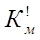 Максимальная нагрузкаМаксимальная нагрузкаМаксимальная нагрузкаМаксимальная нагрузкаНаименование РУ и электроприемниковРн,пРн∑, кВтКИcosφtgφтРсм,Qсм,Sсм,пэКмРм,Qм,Sм,Iм,Наименование РУ и электроприемниковкВтпРн∑, кВтКИcosφtgφткВткВАркВАпэКмкВткВАркВАА123456789101112131415161718РП 1РП 1РП 1РП 1РП 1РП 1РП 1РП 1РП 1РП 1РП 1РП 1РП 1РП 1РП 1РП 1РП 1РП 1Токарно-револьверный станок4,814,80,170,651,170,820,95Токарные автоматы4,5522,50,170,651,173,834,48Алмазно-расточный станок2,825,60,140,51,730,781,36Горизонтально-фрезерный станок101100,140,51,731,402,42Всего по РП 1942,90,160,601,35>36,839,2111,4681,821,112,4210,1316,0324,38РП 2РП 2РП 2РП 2РП 2РП 2РП 2РП 2РП 2РП 2РП 2РП 2РП 2РП 2РП 2РП 2РП 2РП 2Поперечно-строгальный станок5,52110,170,651,171,872,19Токарно-револьверный станок4,8314,40,170,651,172,452,86Одношпиндельный     автомат токарный1,823,60,170,651,170,610,72Токарные автоматы4,5290,170,651,171,531,79Всего по РП 29380,170,651,17>36,467,569,9482,171,114,028,3116,3024,79ЩО ОУ с ГРЛ16,30,850,950,3313,8554,5714,5913,8554,5714,5922,19Всего ШНН 0,671,1251,2257,1676,75111,5561,82127,54Потери мощности2,5512,7513,01Всего на ШВН114,1074,58140,54